https://www.poemuseum.org/poes-biography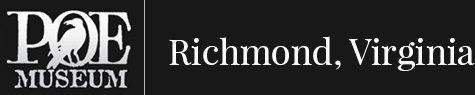 Poe was a master of the _________________________________He wrote _______________________, ___________________________, ______________________ and more.Often called the father of the _________________________________________.But much of what we know about Poe is wrong, the product of a biography written by one of his enemies named _________________________________in an attempt to ___________________________Poe. The actual effect was the _____________________.He was born Jan 19 ______________ in __________________________.His mom and dad both died before he was ___________years old.He started writing poetry when he was about _______________________.In 1826 Poe left Richmond to attend the University of Virginia.  Describe his experience at collegeHow long was Poe at West Point?  _______   What happened? ______________________When he visited the home of his fiancée, Elmira Royster, only to discover ___________________________________________Talk about dysfunctional… Broke and alone, Poe turned to Baltimore—his late father’s home—and called upon relatives in the city. List 2 facts about his family that are reality TV worthy.1)2)He married his ______ year old ______________ when he was ______________ years old. She died when she was just _____________________.During his lifetime, he ___________________ made a living from his writing.People assumed he dabbled in _________________ most likely believed to be __________________________.In 1841 he invented what is called ____________________________ when he wrote "The Murders in the Rue Morgue."He wrote “The Raven” in _____________________ and it was his huge breakthrough. He returned to Richmond in the summer of ____________ and reconnected with his first fiancée, Elmira Royster Shelton who was now a widow.At 40 years of age, he died in ______________________ it is so strange because His legacy can still be found in today’s stories in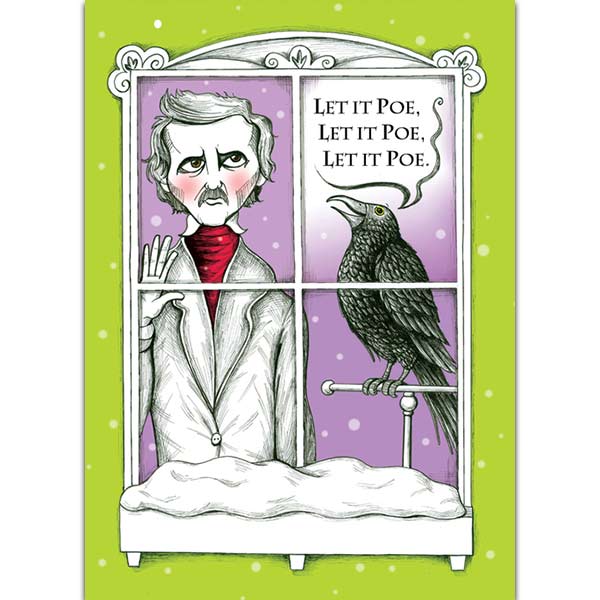 